2022 BRUCE BAER AWARDSNOMINATION FORM(FOR WORK, FIRST PUBLISHED OR BROADCAST IN 2021)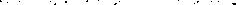 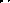 ENTRIES DUE ON APRIL 29th, 2022, 5:00 pm.(ONLY ONE ENTRY PER AUTHOR)NAME OF NOMINEE(S): _________________________                                                                                               HOME ADDRESS: _____________________ TELEPHONE:_________________________ 	SOCIAL SECURITY #: __________________                Needed to issue winner's checkMEDIA EMPLOYER: ______________________ TELEPHONE: ______________________	                             ADDRESS: ______________________________TODAY'S DATE: ____________________	                DATE(S) OF PUBLICATION/BROADCAST:  SHORT TITLE AND SUMMARY FOR THIS ENTRY: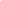 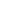 ONLINE LINKS TO STORY: __________________________________________________EXPLAIN WHY THIS WORK IS WORTHY OF AN AWARD:  	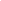 BRIEF BIOGRAPHY OF NOMINEE: 	                                                                      _________________________________________________________________________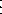 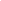 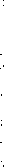 PERSON SUBMITTING THE NOMINATION: 	 PHONE:                                               SIGNATURE:                                             If at all possible, entries should be in electronic form (e.g., pdf, .wav, .mov, .mp4). However, hard copies of tear sheets, print articles, DVDs, etc. can be direct mailed. Entries must arrive by April 29th, 2022. Email electronic entries to Dr. Jeffrey Robinson (jeffreyr@pdx.edu); Or direct mail to: Jeffrey Robinson, 11206 SW 27th Ave., Portland, OR, 97219 (must be postmarked by 04/29/2022).